Администрация муниципального образования Тупиковский сельсовет Бузулукского района Оренбургской областиПОСТАНОВЛЕНИЕ28.06.2013 г. №17-аОб утверждении схемы теплоснабжения муниципального	образованияТупиковский сельсовет Бузулукского Района Оренбургской областиВ соответствии с Федеральными законами от 06.10.2003 года № 131-ФЗ «Об общих принципах организации местного самоуправления в Российской Федерации», от 27.07.2010 года №	190-ФЗ «О теплоснабжении»,руководствуясь постановлением Правительства Российской Федерации от 22.02.2012 года № 154 «О требованиях к схемам теплоснабжения, порядку их разработки и утверждения», Уставом муниципального образования Тупиковский сельсоветПОСТАНОВЛЯЮ:1. Утвердить схему теплоснабжения муниципального образования Тупиковский сельсовет Бузулукского района Оренбургской области. Постановление вступает в силу со дня подписания.. Контроль за выполнением постановления оставляю за собой.Г лава сельсоветаРазослано: в дело , межрайпрокуратуруН.Н.КоровинВведениеОснованием для разработки схемы теплоснабжения Тупиковского сельсовета Бузулукского района является:постановление муниципального образования Тупиковский сельсовет от 01 апреля 2013 года;Федеральный закон от 06.10.2003 года № 131-ФЗ «Об общих принципах организации местного самоуправления в Российской Федерации»;Федеральный закон от 27.07.2010 года №	190-ФЗ «Отеплоснабжении»,постановление Правительства Российской Федерации от 22.02.2012 года № 154 «О требованиях к схемам теплоснабжения, порядку их разработки и утверждения»;Программа комплексного развития систем коммунальной инфраструктуры Тупиковского сельского поселения;Генеральный план Тупиковского сельского поселения.Схема	теплоснабжения	Тупиковского сельсовета позволяетопределить масштабы необходимых капитальных вложений в модернизацию и реконструкцию всей системы теплоснабжения.Схема	теплоснабжения	является основным предпроектнымдокументом по развитию теплового хозяйства Тупиковского сельсовета. Она разрабатывается на основе анализа фактических тепловых нагрузок потребителей с учетом перспективного развития на 15 лет, структуры топливного баланса региона, оценки состояния существующих источников тепла и тепловых сетей и возможности их дальнейшего использования, рассмотрения вопросов надежности, экономичности.Обоснование решений при разработке схемы теплоснабжения осуществляется на основе технико-экономического обоснования вариантов развития системы теплоснабжения в целом и ее отдельных частей, путем оценки их сравнительной эффективности.При выполнении настоящей работы использованы следующие материалы:«Генеральный план Тупиковского сельского поселения»;проектная и исполнительная документация по источникам тепла;тепловым сетям;. эксплуатационная документация (расчетные температурные графики, гидравлические режимы, данные по присоединенным тепловым нагрузкам и их видам и т.п.);материалы проведения периодических испытаний тепловых сетей;конструктивные данные по видам прокладки и типам применяемых теплоизоляционных конструкций, сроки эксплуатации тепловых сетей;материалы по разработке энергетических характеристик систем транспорта тепловой энергии;3-. данные технологического и коммерческого учета потребления топлива, отпуска и потребления тепловой энергии, теплоносителя, электроэнергии, измерений по приборам контроля режимов отпуска тепла, топлива;. документы по хозяйственной и финансовой деятельности (действующие нормы и нормативы, тарифы и их составляющие, лимиты потребления, договоры на поставку топливно-энергетических ресурсов (ТЭР)) и на пользование тепловой энергией, водой, данные потребления ТЭР на собственные нужды, потери);статистическая отчетность о выработке и отпуске тепловой энергии и использовании ТЭР в натуральном и стоимостном выражении.В качестве расчетного срока при разработке Схемы, в соответствии с требованиями Постановления Правительства Российской Федерации № 154 от 22.02.2012 «О требованиях к схемам теплоснабжения, порядку их разработки и утверждения» и технического задания к Договору № 2П от 01.04.2013г. между администрацией Тупиковского сельсовета и МУП «Управление ЖКХ Бузулукского района» принят 2013-2027 гг.I. Общие положенияСхема теплоснабжения села Тупиковка Тупиковского сельского совета разработана с целью обеспечения надежного и качественного теплоснабжения потребителей при минимальном воздействии на окружающую среду с учетом прогноза развития до 2027 года. Схема теплоснабжения определяет стратегию и единую политику перспективного развития систем теплоснабжения села Тупиковка Тупиковского сельского совета.II. Характеристика Тупиковского сельсоветаАдминистративно-территориальное муниципальное образование Тупиковский сельсовет входит в состав Бузулукского района Оренбургской области.Центром муниципального образования Тупиковского сельсовета является село Тупиковка.Тупиковский сельсовет расположен в северо-западной части Бузулукского района. На севере граничит с селом Елшанка Первая, на юге - с Липовкой, на востоке - с поселком Искра и на западе - с селом Алдаркино.Тупиковский сельсовет имеет один населенный пункт - это село Тупиковка, с площадью 77,88 км2.Муниципальное образование Тупиковский сельсовет характеризуется умеренно-континентальным климатом. Устойчивые морозы наступают в конце ноября, прекращаются в середине марта. Продолжительность периода с устойчивыми морозами длится 153 суток. Продолжительность безморозного периода в среднем равна 140 дням. Лето начинается в мае и4длится до октября. В январе-феврале отмечается самая низкая среднемесячная температура воздуха в году (-15,4оС и -14,5оС) и абсолютный минимум равный -44оС. Средняя июльская температура составляет +20,6оС. Абсолютный максимум достигает +42оС, среднегодовая температура +3,ЗоС, средняя температура наиболее холодного периода - 10,6оС. Продолжительность периода со среднесуточной температурой ниже 8о С -204 суток. Среднее за год число дней с переходом температуры воздуха через ОоС-65 дней. Температура воздуха наиболее холодной пятидневки - 31оС.В холодный период над территорией преобладают западные ветры, тогда как летом ветровой режим характеризуется большей неустойчивостью. Среднегодовая скорость ветра 5,7 м/сек, холодного периода - 4,1 м/сек. Сильные ветры более 15 м/сек редки. Высота снежного покрова составляет от 30 см до 50 см, в особо снежные годы до 1м. По климатическому районированию для строительства территории муниципального образования относится к категории ИВ.На территории села Тупиковка Тупиковского сельского совета теплоснабжение осуществляется индивидуальными источниками тепловой энергии и отопительной котельной.Теплоснабжение (отопление) осуществляется:- в селе Тупиковка в частных домах и коттеджной застройке от печей и котлов на твердом топливе и газе, горячее водоснабжение - от проточных водонагревателей;Система централизованного теплоснабжения села Тупиковка Тупиковского сельского совета состоит из 1 отопительной котельной и тепловых сетей от нее. Теплоснабжение населенных пунктов села Тупиковка Тупиковского сельского совета осуществляет теплоснабжающая организация - «РМУП «ЖКХ»».Система теплоснабжения села Тупиковка характеризуется только отопительной нагрузкой.Отдельные показатели Тупиковского сельсовета по состоянию на 01.01.2013 года представлены в таблице:	56На момент разработки схемы теплоснабжения на котельной, принадлежащей «РМУП «ЖКХ»» в качестве основного топлива используется природный газ.Потребное количество топлива для теплоснабжения села Тупиковка Тупиковского сельского совета от котельной по существующей присоединенной тепловой нагрузке представлено в таблице. 		7Раздел 1. Показатели перспективного спроса на тепловую энергию (мощность) и теплоноситель в установленных границах территории Тупиковского сельсовета.В базовом периоде, на начало 2013 года, площадь строительных фондов по Тупиковскому сельсовету в соответствии с информацией предоставленной Администрацией Тупиковского сельсовета - составила 16919 м2.Площадь строительных фондов остается неизменной, так как в расчетном периоде не планируется никакого строительства.Таблица 1.1 - Характеристика сохраняемого жилого фонда вТупиковском сельсовете:8Таблица 1.4 - Характеристика сохраняемого нежилого фонда вТупиковском сельсовете:В соответствии с информацией подготовленной Администрацией Тупиковского сельсовета ввод производственных и общественных зданий в рассматриваемый период не планируется.Объемы потребления тепловой энергии (мощности), теплоносителя и приросты потребления тепловой энергии (мощности), теплоносителя с9разделением по видам теплопотребления в каждом расчетном элементе территориального деления на каждом этапе.Система централизованного теплоснабжения Тупиковского сельсовета сложилась на базе одной отопительной котельной и тепловых сетей от нее и характеризуется отопительной нагрузкой и нагрузкой на горячее водоснабжение. Мощность котельной составляет 0,511 Гкал, фактическая присоединенная нагрузка составляет 68%.Теплоснабжающей организацией Тупиковского сельсовета является «РМУП «ЖКХ»».По данным калькуляции «РМУП «ЖКХ»» за 2012 год полезный отпуск тепловой энергии на отопление составил 1,333 тыс. Гкал. В таблице 1.5 представлен баланс теплоснабжения по «РМУП «ЖКХ»», за 2012 год.Таблица 1.6 - Баланс теплоснабжения за 2012 год «РМУП «ЖКХ»», тыс. ГкалТаблица 1.7 - Перспективные объемы полезного отпуска тепловой энергии котельной «РМУП ЖКХ» Тупиковский сельсовет в период 2013- 2016г, Гкал		10Таблица 1.8 -Перспективные объемы полезного отпуска тепловой энергии котельной «РМУП ЖКХ» Тупиковский сельсовет в период 2017- 2027г, Гкал	В соответствии с генеральным планом Тупиковского сельсовета на период до 2027 года не планируется строить жилые, общественные и производственные здания, это не потребует увеличения тепловой мощности для систем отопления и горячего водоснабжения.11Раздел 2. Перспективные балансы тепловой мощностиисточников тепловой нагрузки потребителейРисунок 1 - Схема теплотрассы котельной с. Тупиковка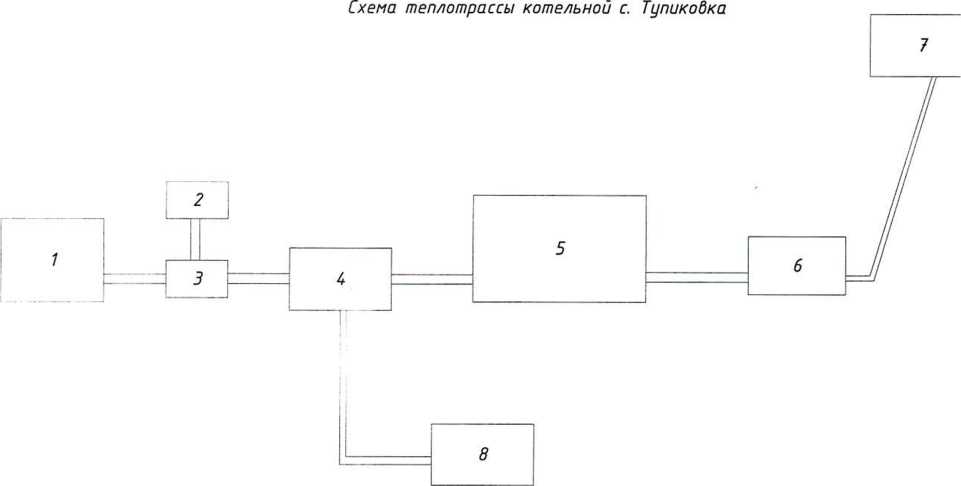 1 - здание СХА~ гараж- гараж4 - котельная
5 - школа
6 - клуб
7 - сельсовет
8 - ФАПОписание существующих и перспективных зон действия систем теплоснабжения и источников тепловой энергии.12Рисунок 2 - Зоны действия систем теплоснабжения и источников тепловой энергии.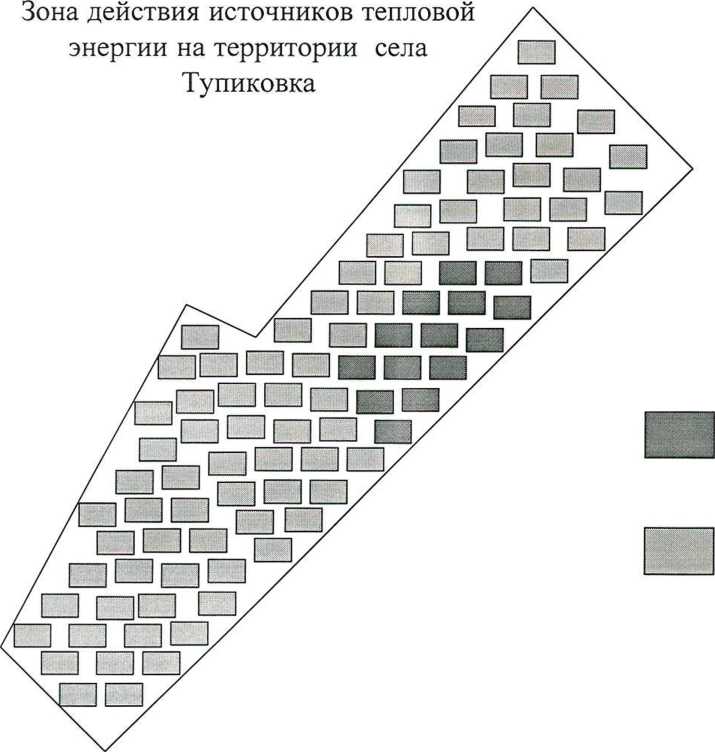 Зона теплоснабжения
существующей
котельнойЗонаиндивидуальных источников теплаСуществующая зона действия системы теплоснабжения села Тупиковка Тупиковского сельского совета представлена на рисунке 2. Наименьшая часть территории села Тупиковка охвачена централизованным теплоснабжением, оставшаяся часть жилых домов частного сектора отапливается индивидуальными источниками тепловой энергии.Описание существующих и перспективных зон действия индивидуальных источников тепловой энергии.В соответствии с информацией, полученной от Администрации села Тупиковка Тупиковского сельского совета, увеличения зон расположения жилых домов в перспективе до 2027 года не изменится. В соответствии с этим зона действия индивидуальных источников теплоснабжения так же не изменится относительно существующего положения.В базовом периоде фактическая общая выработка (с учетом собственных нужд) тепловой энергии по котельной «РМУП ЖКХ» составила 2502 Гкал/год.13Перспективные балансы тепловой нагрузки представлены в таблице2.2-2.4Таблица 2.2 - Нагрузки котельных для расчетного режима, Гкал/ч.Таблица 2.3 - Расчетное годовое потребление тепловой энергии,Гкал.Таблица 2.4 - Баланс установленных мощностей котельных, ГкалВ настоящее время на котельных «РМУП «ЖКХ»» имеется достаточный резерв установленной мощности для покрытия имеющихся нагрузок потребителей при вводе в работу всех котлов. Аварийный резерв тепловой мощности составляет порядка 90 % тепловой нагрузки Предложенный вариант развития системы теплоснабжения Тупиковский сельсовет предусмотрено обеспечение 100 % расчетной нагрузки котельной от существующих потребителей и доведен до требуемой нормативными документами - надежности.Резерв установленной мощности по котельным «РМУП «ЖКХ»», исходя из существующих нагрузок, представлен в таблице 2.514Таблица 2.5 - Резерв установленной мощности в расчетном режиме,Г калЗначения фактических потерь тепла до 2027 года по котельным «РМУП ЖКХ», представлены в таблице 2.6.Нормативные потери в тепловых сетях и с учетом собственных нужд котельных за тот же период представлены в таблице 2.7.Таблица 2.6 - Доля фактических тепловых потерь, %.Таблица 2.7 - Нормативные потери в тепловых сетях и насобственные нужды котельной, Гкал/чСравнение фактических потерь тепла с нормативными, показывает их превышение. В Схеме для снижения величины потерь тепла при ремонте тепловых сетей находящихся в ветхом состоянии и строительстве новых участков - предусматривается замена трубопроводов на предварительно изолированные трубы.В настоящее время потребители тепловой энергии Тупиковского сельсовета приобретают тепловую энергию у теплоснабжающей организации «РМУП «ЖКХ»».В Тупиковском сельсовете на момент разработки Схемы значения существующей тепловой нагрузки указаны в заключенных договорах теплоснабжения теплоснабжающих организаций и потребителей. Договора15на поддержание резервной тепловой мощности, долгосрочные договоры теплоснабжения, по которым цена определяется по соглашению сторон, и долгосрочные договоры, в отношении которых установлен долгосрочный тариф, в сельсовете не заключались.16Раздел 3. Перспективные балансы теплоносителяПерспективные балансы производительности водоподготовительных установок и максимального потребления теплоносителя теплопотребляющими установками потребителей.В селе Тупиковка запроектирована и действует закрытая система теплоснабжения. В системе теплоснабжения возможна утечка сетевой воды из тепловых сетей, в системах теплопотребления, через неплотности соединений и уплотнений трубопроводной арматуры, насосов. Для устойчивой	работы системы теплоснабжения	потери должныкомпенсироваться на котельных подпиточной водой, которая идет на восполнение утечек теплоносителя. В качестве исходной воды для подпитки теплосети в селе используется вода из сельского водопровода (скважины, колодца). Перед добавлением воды в тепловую сеть исходная вода должна пройти через систему химической водоочистки (ХВО). Перспективные балансы теплоносителя необходимого для подпитки тепловой сети, расчетная производительность водоподготовительных установок, в номинальном режиме с учетом перспективных нагрузок, а также сравнение значений фактической и нормативной подпитки, для каждой тепловой сети сведены в таблицу 3.1.Таблица 3.1 - Расчетные нормативные и фактические расходы наподпитку тепловых сетей в номинальном режимеИз приведенной таблицы видно:- превышение значений фактической подпитки над нормативной, это указывает на плохое состояние тепловых сетей или на наличие неразрешенного отбора теплоносителя в системах отопления потребителей;Устранение указанных проблем предлагается выполнить при замене трубопровода.17Перспективные балансы производительности водоподготовителъных установок источников тепловой энергии для компенсации потерь теплоносителя в аварийных режимах работы систем теплоснабжения.В соответствии со СНиП 41-02-2003 «Тепловые сети» (п.6Л 7) аварийная подпитка в количестве 2 % от объема воды в тепловых сетях и присоединенных к ним систем теплопотребления осуществляется химически необработанной и недеаэрированной водой. Рассчитанные значения аварийной подпитки представлены в таблице 3.2.Таблица 3.2 - Значения аварийной подпитки тепловой сети, мЗ/ч.На основании принятых в Схеме объемов перспективного потребления тепловой мощности и перспективных балансов тепла на теплоисточниках в соответствии с требованиями СНиП 41-02-2003 «Тепловые сети» определена перспективная подпитка тепловых сетей в аварийном режимах, а также требуемая производительность ХВО на котельных.Нормативные утечки теплоносителя на каждом этапе расчетного периода до 2027 года, рассчитанные и сведены в таблицу 3.3.Таблица 3.3 - Утечки теплоносителя, мЗ/ч.С целью компенсации потерь теплоносителя в аварийных режимах работы систем теплоснабжения, при сливе теплоносителя «на грунт» из тепловой сети котельных, должна быть обеспечена возможность оперативного заполнения системы. При проектной мощности системы ХВО и существующем объеме сетей, время заполнения полностью опорожненной тепловой сети и систем отопления потребителей будет иметь значения, представленные в таблице 3.4.18Таблица 3.4 - Время заполнения полностью опорожненной тепловой сети и систем отопления потребителей, сутки. 			19Раздел 4. Предложения по строительству, реконструкции и техническому перевооружению источников тепловой энергииЦентральное отопление Тупиковского сельского поселения организовано от одной котельной, зоной действия которой является меньшая часть территории Тупиковского сельского поселения. Все общественные здания (социального, культурного и бытового назначения) подключены к центральному отоплению.Индивидуальное отопление жилых домов частного сектора производится бытовыми газовыми одно- и двухконтурными котлами.В поселении сложилась устойчивая схема теплоснабжения. В то же время имеющиеся технические проблемы требуют проведения работ, удовлетворяющих спрос на тепловую энергию, повышающие надежность теплоснабжения, снижающих тариф на тепло.Для повышения эффективности работы системы теплоснабжения села Тупиковка, Тупиковского сельсовета в составе рассматривается следующий вариант ее развития:повышение надежности системы теплоснабжения за счет увеличения в последующие годы объемов замены теплопроводов, выработавших свой ресурс.Предварительно, на этапе предпроектного исследования, с заинтересованными организациями (Администрация Тупиковского сельского поселения, МУП «Управление ЖКХ Бузулукского района») для рассмотрения в Схеме в составе «Акта выбора вариантов разработки схем теплоснабжения Тупиковского сельского поселения» были согласованы три возможных варианта развития системы централизованного теплоснабжения сельского поселения.Вариант 1. Частичное изменение существующей схемы теплоснабжения с перераспределением нагрузок между источниками тепловой энергии, закрытие нерентабельных котельных.Вариант 2. Сохранение существующей схемы теплоснабжения с внедрением на источниках тепловой энергии и у потребителей энергосберегающих мероприятий повышающих энергоэффективность и снижающих потери тепловой энергии.Вариант 3. Строительство новых источников комбинированной выработки энергии, на базе когенерационных установок на свободных площадях и площадях существующих котельных.На основании проведенных экономических расчетов и финансового анализа, к реализации рекомендуется вариант 2 развития системы теплоснабжения Елшанского сельского поселения.С точки зрения обеспечения нормативной надежности и эффективности работы систем теплоснабжения предлагается произвести замену трубопровода на участке от школы до сельсовета диаметром 89мм. на новые трубы тем же диаметром.20Котельная ул. Центральная, 80/2 установленная мощность - 0,511 Гкал/ч. В базовом периоде по котельной обеспечен требуемый уровень надежности теплоснабжения при выходе из строя максимального по производительности котла. В данном варианте котельная удовлетворяет всем условиям на 100%, поэтому никаких предложений по строительству, реконструкции и техническому перевооружению котельной рассматриваться не будут.21Раздел 5. Предложения по строительству и реконструкции тепловых сетей.Тепловые сети в населенных пунктах села Тупиковка Тупиковского сельского совета, находящиеся в ведении РМУП «ЖКХ»» выполнены в соответствии с проектной документацией, диаметры соответствуют определенным при гидравлических расчетах, трассы сетей в основном не требуют значительных изменений. Для повышения уровня надежности теплоснабжения поселения и возможности подключения, намечаемых к строительству объектов в схеме предлагается выполнить работы по реконструкции тепловых сетей в районах поселения.Реконструкция существующих подземных теплопроводов предлагается производить с использованием стальных труб с пенополиуретановой изоляцией и полиэтиленовой оболочкой (ППУ), имеющих достаточно низкие (на уровне 2%) тепловые потери.Предложения по строительству и реконструкции тепловых сетей в целях обеспечения условий, при наличии которых существует возможность поставок тепловой энергии потребителям от различных источников тепловой энергии при сохранении надежности теплоснабженияПосле проведения работ по реконструкции тепловых сетей существует возможность поставок тепловой энергии потребителям от различных источников тепловой энергии при сохранении надежности теплоснабжения.Перечень предлагаемых работ, характеристики реконструируемых участков представлены в таблице 5.1.Таблица 5.1 - Предложения по строительству и реконструкциитепловых сетей.22Раздел 6. Перспективные топливные балансыВ соответствии с пунктом 4.1 СНиП П-35-76 «Котельные установки» виды топлива основного, резервного и аварийного, а также необходимость резервного или аварийного вида топлива для котельных устанавливаются с учетом категории котельной, исходя из местных условий эксплуатации, по согласованию с топливоснабжающими организациями.В соответствии с пунктом 1.12 СНиП СНиП П-35-76 «Котельные установки» котельные по надежности отпуска потребителям относятся:к первой категории - котельные, являющиеся единственным источником тепла системы теплоснабжения и обеспечивающие потребителей первой категории, не имеющих индивидуальных резервных источников тепла;ко второй категории - остальные котельные.В соответствии с приведенной классификацией котельная «РМУП «ЖКХ»» в основном подключены потребители первой категории.На момент разработки схемы теплоснабжения на котельных «РМУП «ЖКХ»» в качестве основного топлива используется природный газ,резервное топливо - не предусмотрено. По данным предоставленным «РМУП «ЖКХ»» за 2012 год фактическое потребление природного газа котельными, используемого на теплоснабжение объектов в составило 203 102 м3. Фактические объемы потребления газа «РМУП «ЖКХ»» по месяцам 2012г. представлены в таблице 6.1.Таблица 6.1 - Фактические объемы потребления газа «РМУП «ЖКХ»» в 2012 г., нмЗПо данным предоставленным «РМУП «ЖКХ»» за 2012 год фактическое потребление природного газа котельными, используемого на теплоснабжение объектов составило 203 102 м3. Фактические объемы потребления газа ОАО "СКС" по месяцам 2013 г. представлены в таблице 6.1а.Таблица 6.1а - Фактические объемы потребления газа «РМУП
«ЖКХ»» в 2013 г., нмЗДля составления перспективного топливного баланса в качестве характерных в отопительном периоде приняты: средняя температура23наружного воздуха и температура наиболее холодной пятидневки обеспеченностью 0,92. В соответствии со СНиП 23-01-99* «Строительная климатология» для населенных пунктов села Тупиковка Тупиковского сельского совета их значения составляют -8,6 ОС и -41 ОС соответственно. Годовой расход природного газа используемого на выработку тепловой энергии котельными «РМУП «ЖКХ»», рассчитанный с учетом перспективной нагрузки по этапам представлен в таблице 6.2.Таблица 6.2 - Годовой расход топлива (природный газ) на выработку тепловой энергии, тыс. нмУгод					Составленные перспективные топливные балансы (основное топливо) по котельным «РМУП «ЖКХ»» при характерных температурах наружного воздуха представлены в таблицах 6.3 и 6.4.Таблица 5.3 - Расход топлива (природный газ) для режима при температуре -8,6 °С, тыс. нмУчас		Таблица 5.4 - Расчетный расход топлива (природный газ) при температуре -41 °С, тыс. нмУчас	24Перспективные топливные балансы для каждого источника тепловой энергии, расположенного в границах поселения, городского округа по видам основного и резервного топлива на каждом этапе планируемого периода представлены в таблице 6.1.Таблица 6.1 - Перспективные топливные балансы для каждого источника тепловой энергии				25Раздел 7. Инвестиции в строительство, реконструкцию и техническое перевооружениеПредложения по величине необходимых инвестиций в строительство, реконструкцию и техническое перевооружение тепловых сетей, насосных станций и тепловых пунктов на каждом этапе.Насосные станции и тепловые пункты для передачи тепла в системе теплоснабжения поселения не используются.Размер необходимых инвестиций в новое строительство, реконструкцию и техническое перевооружение тепловых сетей Тупиковского сельского совета, на каждом этапе рассматриваемого периода представлен в таблице 7.3.Таблица 7.3 Инвестиции в строительство, реконструкцию и техническое перевооружение тепловых сетей, тыс. руб.** Ориентировочный объем инвестиций определен в ценах 2012 года и должен быть уточнен при разработке проектно-сметной документации.26Раздел 8. Решение об определении единой теплоснабжающей ОрганизацииВ соответствии со статьей 2 п. 28 Федерального закона от 27 июля 2010 года №190-ФЗ «О теплоснабжении»:Единая теплоснабжающая организация в системе теплоснабжения (далее - единая теплоснабжающая организация) - теплоснабжающая организация, которая определяется в схеме теплоснабжения федеральным органом исполнительной власти, уполномоченным Правительством Российской Федерации на реализацию государственной политики в сфере теплоснабжения, или органом местного самоуправления на основании критериев и в порядке, которые установлены правилами организации теплоснабжения, утвержденными Правительством Российской Федерации.В соответствии с пунктом 22 «Требований к порядку разработки и утверждения схем теплоснабжения», утвержденных Постановлением Правительства Российской Федерации от 22.02.2012 №154:Определение в схеме теплоснабжения единой теплоснабжающей организации (организаций) осуществляется в соответствии с критериями и порядком определения единой теплоснабжающей организации установленным Правительством Российской Федерации.Критерии и порядок определения единой теплоснабжающей организации установлены Постановлением Правительства Российской Федерации от 08.08.2012 №808 «Об организации теплоснабжения в Российской Федерации и о внесении изменений в некоторые акты Правительства Российской Федерации».В соответствии с требованиями документа:Статус единой теплоснабжающей организации присваивается теплоснабжающей и (или) теплосетевой организации решением федерального органа исполнительной власти (в отношении городов населением 500 тысяч человек и более) или органа местного самоуправления (далее - уполномоченные органы) при утверждении схемы теплоснабжения.В проекте схемы теплоснабжения должны быть определены границы зон деятельности единой теплоснабжающей организации (организаций). Границы зоны (зон) деятельности единой теплоснабжающей организации (организаций) определяются границами системы теплоснабжения.Для присвоения организации статуса единой теплоснабжающей организации на территории поселения, городского округа лица, владеющие на праве собственности или ином законном основании источниками тепловой энергии и (или) тепловыми сетями, подают в уполномоченный орган в течение 1 месяца с даты опубликования (размещения) в установленном порядке проекта схемы теплоснабжения, а также с даты опубликования (размещения) сообщения, указанного в пункте 17 настоящих Правил, заявку на присвоение организации статуса единой теплоснабжающей организации с указанием зоны ее деятельности. К заявке прилагается27бухгалтерская отчетность, составленная на последнюю отчетную дату перед подачей заявки, с отметкой налогового органа о ее принятии.Уполномоченные органы обязаны в течение 3 рабочих дней с даты окончания срока подачи заявок разместить сведения о принятых заявках на сайте поселения, городского округа, н сайте соответствующего субъекта Российской Федерации в информационно-телекоммуникационной сети «Интернет» (далее - официальный сайт).В случае если на территории поселения, городского округа существуют несколько систем теплоснабжения, уполномоченные органы вправе:определить единую теплоснабжающую организацию (организации) в каждой из систем теплоснабжения, расположенных в границах поселения, городского округа;определить на несколько систем теплоснабжения единую теплоснабжающую организацию, если такая организация владеет на праве собственности или ином законном основании источниками тепловой энергии и (или) тепловыми сетями в каждой из систем теплоснабжения, входящей в зону её деятельности.В случае если в отношении одной зоны деятельности единой теплоснабжающей организации подана одна заявка от лица, владеющего на праве собственности или ином законном основании источниками тепловой энергии и (или) тепловыми сетями в соответствующей системе теплоснабжения, то статус единой теплоснабжающей организации присваивается указанному лицу.В случае, если в отношении одной зоны деятельности единой теплоснабжающей организации подано несколько заявок от лиц, владеющих на праве собственности или ином законном основании источниками тепловой энергии и (или) тепловыми сетями в соответствующей системе теплоснабжения, орган местного самоуправления присваивает статус единой теплоснабжающей организации в соответствии с критериями определения единой теплоснабжающей организации.В случае если в отношении зоны деятельности единой теплоснабжающей организации не подано ни одной заявки на присвоение соответствующего статуса, статус единой теплоснабжающей организации присваивается организации, владеющей в соответствующей зоне деятельности источниками тепловой энергии и (или) тепловыми сетями, и соответствующей критериям.Критерии определения единой теплоснабжающей организации:владение на праве собственности или ином законном основании источниками тепловой энергии с наибольшей рабочей тепловой мощностью и (или) тепловыми сетями с наибольшей емкостью в границах зоны деятельности единой теплоснабжающей организации;размер собственного капитала;28способность в лучшей мере обеспечить надежность теплоснабжения в соответствующей системе теплоснабжения.Размер собственного капитала определяется по данным бухгалтерской отчетности, составленной на последнюю отчетную дату перед подачей заявки на присвоение статуса единой теплоснабжающей организации с отметкой налогового органа о ее принятии;Единая теплоснабжающая организация обязана:заключать и надлежаще исполнять договоры теплоснабжения со всеми обратившимися к ней потребителями тепловой энергии в своей зоне деятельности;осуществлять мониторинг реализации схемы теплоснабжения и подавать в орган, утвердивший схему теплоснабжения, отчеты о реализации, включая предложения по актуализации схемы;надлежащим образом исполнять обязательства перед иными теплоснабжающими и теплосетевыми организациями в зоне своей деятельности;осуществлять контроль режимов потребления тепловой энергии в зоне своей деятельности.Рассмотрев и проанализировав, при разработке Схемы теплоснабжения, информацию по организациям осуществляющим выработку тепла в населенном пункте села Тупиковка, Тупиковского сельского совета, и проведя оценку их деятельности на соответствие критериям установленным для единой теплоснабжающей организации предлагает Администрации Тупиковского сельского совета рассмотреть и утвердить в качестве единой теплоснабжающей организации на территории населенного пункта села Тупиковка, Тупиковского сельского совета - «РМУП «ЖКХ»».«РМУП «ЖКХ»» в полном объеме отвечает критериям, установленным для организации, претендующей на статус единой теплоснабжающей организации, а именно:«РМУП «ЖКХ»»» владеет на законном основании источниками тепла с наибольшей рабочей тепловой мощностью и тепловыми сетями с наибольшей емкостью в границах Тупиковского сельского совета;«РМУП «ЖКХ»» имеет способность в лучшей мере обеспечить надежность теплоснабжения в системе теплоснабжения населенного пункта села Тупиковка, Тупиковского сельского совета. У него имеется квалифицированный персонал для ремонта и обслуживания котельного оборудования и тепловых сетей, техника необходимая для проведения ремонтно-строительных работ на источниках тепла и теплосетевых объектах.29Раздел 9. Решения по бесхозяйным тепловым сетямВ соответствии с информацией предоставленной Администрацией Тупиковского сельского совета бесхозяйные тепловые сети отсутствуютЗаключениеВ государственной стратегии Российской Федерации развитию систем теплоснабжения поселений, городских округов определено, что в городах с высокой плотностью застройки следует модернизировать и развивать системы централизованного теплоснабжения от крупных котельных и теплоцентралей.Требования п.8 статьи 23 Федерального закона от 27.07.2010 №190- ФЗ «О теплоснабжении» обязательными критериями принятия решений в отношении развития систем теплоснабжения являются:обеспечение надежности теплоснабжения потребителей;минимизация затрат на теплоснабжения в расчете на каждого потребителя в долгосрочной перспективе;приоритет комбинированной выработки электрической и тепловой энергии с учетом экономической обоснованности;учет инвестиционных программ организаций, осуществляющих регулируемые виды деятельности в сфере теплоснабжения, программ в области энергосбережения и повышения энергетической эффективности, указанных организаций, региональных программ, муниципальных программ в области энергосбережения и повышения энергетической эффективности.согласование схем теплоснабжения с иными программами развития сетей инженерно-технического обеспечения, а также программами газификации.Возможные и оптимальные пути решения этих задач в системе теплоснабжения Тупиковского сельского совета, а также объем необходимых для реализации варианта инвестиций отражены в разработанном документе - «Схема теплоснабжения населенного пункта села Тупиковка, Тупиковского сельского совета».Уровень централизованного теплоснабжения в населенном пункте Тупиковского сельского совета не достаточно высок - к тепловым сетям от котельных подключены только общественные и производственные здания, это школа, сельсовет, клуб, гаражи и здание СХА. также планируется от системы централизованного теплоснабжения.Развитие системы теплоснабжения села Тупиковка, Тупиковского сельского совета предлагается базировать на преимущественном использовании существующей муниципальной котельной находящейся в ведении «РМУП «ЖКХ»». При этом в схеме теплоснабжения предлагается оптимальный вариант развития системы теплоснабжения на рассматриваемый период. Реализация комплекса работ по замене тепловых30сетей, приведет к улучшению теплоснабжения в поселении и повышению надежности, удовлетворению спроса на тепло, при снижении себестоимости вырабатываемого тепла и минимизации тарифов на тепловую энергию для потребителей.Удовлетворение спроса на теплоснабжение и устойчивую работу «РМУП «ЖКХ»» определит предлагаемое органам местного самоуправления установление для этой организации статуса единой теплоснабжающей организации.Предлагаемые в схеме теплоснабжения основные направления развития сельской инфраструктуры на кратковременную, среднесрочную и долгосрочную перспективу дают возможность принятия стратегических решений по развитию различных отраслей экономики сельского поселения, определяют объем необходимых инвестиций для реализации принятых решений.В соответствии с «Требованиями к порядку разработки и утверждения схем теплоснабжения», утвержденными Постановлением Правительства Российской Федерации от 22.02.2012 №154 «О требованиях к схемам теплоснабжения, порядку их разработки и утверждения» схема теплоснабжения подлежит ежегодно актуализации в отношении следующих данных:а)	распределение тепловой нагрузки между источниками тепловой энергии, на который распределяются нагрузки;б)	изменение тепловых нагрузок в каждой зоне действия источников тепловой энергии, в том числе за счет перераспределения тепловой нагрузки из одной зоны действия в другую в период, на который распределяются нагрузки;в)	внесение изменений в схему теплоснабжения или отказ от внесения изменений в части включения в нее мероприятий по обеспечению технической возможности подключения к системам теплоснабжения объектов капитального строительства;г)	переключение тепловой нагрузки от котельных на источники с комбинированной выработкой тепловой и электрической энергии в весеннелетний период функционирования системы теплоснабжения;д)	переключение тепловой нагрузки от котельных на источники с комбинированной выработкой тепловой и электрической энергии, в том числе за счет вывода котельных в пиковый режим в отопительный период работы, холодный резерв, из эксплуатации;е)	мероприятия по переоборудованию котельных в источники комбинированной выработки тепловой и электрической энергии;ж)	ввод в эксплуатацию в результате строительства, реконструкции и технического перевооружения источников тепловой энергии и соответствие их обязательным требованиям, установленным законодательством Российской Федерации, и проектной документации;31з)	строительство и реконструкция тепловых сетей, включая их реконструкцию в связи с исчерпанием установленного и продленного ресурсов;и)	баланс топливно-энергетических ресурсов для обеспечения теплоснабжения, в том числе расходов аварийных запасов топлива;к)	финансовые потребности при изменении схемы теплоснабжения и источники их покрытия.Актуализация схем теплоснабжения осуществляется в соответствии с требованиями к порядку разработки и утверждения схем теплоснабжения.Уведомление о проведении ежегодной актуализации схемы теплоснабжения размещается не позднее 15 января года, предшествующего году, на который актуализируется схема. Актуализация схемы теплоснабжения должна быть осуществлена не позднее 15 апреля года, предшествующего году, на который актуализируется схема. Предложения от теплоснабжающих и теплосетевых организаций и иных лиц по актуализации схемы теплоснабжения принимается до 1 марта.32Число источников теплоснабжения, всего, единиц в том числе:Индивидуальных на:природном (попутном) газе270Котельных на:природном (попутном) газе1электрической энергииСуммарная мощность источников теплоснабжения, всего Гкал/час в том числе:0,511Индивидуальных-Котельных0,511Отпущено котельными своим потребителям всего: Гкал/час в том числе:0,3463136Населению-бюджетофинансируемым организациям0,3463136Прочим организациям-Протяженность тепловых сетей в двухтрубном исчислении, всего, кмУдельный вес потерь тепловой энергии в общем количестве поданного в сеть тепла, %2,960Численность населения, всего, человек В том числе:704работающих140Число зданий всего, единиц общая площадь, квадратные метры В том числе:274/16919Жилых индивидуальных148501 этажныхЖилых муниципальных 1 этажных14850Социальных20691 этажных7442 этажных1325Число зданий оборудованных централизованным отоплением всего, единицобщая площадь, квадратные метры В том числе:Жилых индивидуальных Жилых муниципальных4/2069Социальныхпроизводственных2069Число зданий оборудованных централизованным горячим водоснабжением всего, единиц общая площадь, квадратные метры В том числе:Жилых индивидуальных Жилых муниципальных Социальных производственныхГВС отсутствуетЖилищный фонд всего, кв.м В том числе:16919Частный, в собственности граждан государственный14850муниципальныйОбеспеченность жилого фонда инженерным оборудованием % от общегоколичества жилого фондацентрализованным теплоснабжениемцентрализованным горячим водоснабжением2069централизованным водопроводомцентрализованной канализацией90%индивидуальным теплоснабжениеминдивидуальным горячим водоснабжениеминдивидуальным источником водоснабжения100%- газом99,9Населенный пункт. вид топливаЕд.измерений2012201320142015201620172018- 2022 гг2023-2027ггс. Тупиковка, природный газприродный (попутный) газкуб. м203102203102203102203102203102203102203102203102АдресОтапливаемаяплоща дь, м2Кол-водомов,шт.Тепловая нагрузка, Гкал/чТепловая нагрузка, Гкал/чТепловая нагрузка, Гкал/чТепловая нагрузка, Гкал/чГодвводавэксплуатацИЮБалансодержательИсточниктепло-снабженияОтоплениегвсВентиляцияВсегоЧастные жилые дома на ул. Центральная102851870,885000,8851946-1995ЧастноелицоИндивидуальныйисточниктепла(газовыйкотел)Частные жилые дома на ул. Заречная3300600,284000,2841921-1970ЧастноелицоИндивидуальныйисточниктепла(газовыйкотел)Частные жилые дома на ул. Молодежная1265230,109000,1091995-2012ЧастноелицоИндивидуальныйисточниктепла(газовыйкотел)Итого:148502701,278001,278АдресОбъемотапл иваем ого поме щени я, м3Тепловая нагрузка, Гкал/чТепловая нагрузка, Гкал/чТепловая нагрузка, Гкал/чТепловая нагрузка, Гкал/чГод вво да в эксп луат аци юБалансодержательИсточииктеплоснабженИЯОтоплениегвсВентиляцияВсегоАдминистрат ивное здание, ул.Центральная,744770,0165950,0021040,0186991995сельсоветКотельнаяЗдание СДК, ул.Центральная,762228,30,0492230,0261830,0754061959сельсоветКотельнаяШкола, ул.Центральная,7869670,143380,00293760,0273110,17362861968сельсоветКотельнаяФАП, ул.Центральная,992360,0093880,0005850,0034900,0134631979сельсоветКотельнаяАдминистрат ивное здание СХА, ул. Центральная, 8011840,034810,0052210,0400311993управлениеКотельнаяГараж, ул. Центральная, 80230,50,0072610,0072612000управлениеКотельнаяРУС, ул.Центральная,741160,0052290,0005120,0057411995сельсоветКотельнаяЭлектроцех1850,0058280,0058281993управлениеКотельнаяПочта, ул.Центральная,74600,0056370,0006190,0062561995сельсоветКотельнаяИтого:0,2773510,00352260,065440,3463136Полезный отпуск по группам потребителей, тыс.Г калПолезный отпуск по группам потребителей, тыс.Г калПолезный отпуск по группам потребителей, тыс.Г калПолезный отпуск по группам потребителей, тыс.Г калкотельн аяВыраб отка тепла, тыс.Г к алСобств.нуждыкотел ьныX(технологИЯ,тыс.Г кал)Отпусктепла,тыс.Г калПоте ри в сетях, тыс. Г калПолезныйотпусктыс.ГкалУ част ки, цеха «РМУ ПЖКХ»Всеготыс.ГкалБюджетнаселениепрочиеКотел ь ная ул. Центра льная, 80\21,5440,0461,4980,16651,3330.01,3331,041300,2917Итого:1,5440,0461,4980,16651,3330.01,3331,041300,2917котел ь ная2013 г2013 г2013 г2014 г.2014 г.2014 г.2015 г.2015 г.2015 г.2016 г.2016 г.2016 г.Полезнынотпусктепловойэнерги и на систему отопле ния,Г кал/го дПолезныйотпусктепловойэнергн и на систему гвсГ кал/г одСуммар ныйполезны й отпуск теплово йэнергии, Г кал/годПолезныйотпусктепловойэнерги и на систему отопле ния,Г кал/го дПолезныйотпусктепловойэнерги и на систем у ГВС Гкал/г одСуммарныйполезны й отпуск теплово йэнергии, Г кал/годПолезныйотпусктепловойэнерги и на систему отопле ния,Г кал/го дПолезныйотпусктепловойэнерги и на систем у ГВС Г кал/г одСуммарныйполезны й отпуск теплово йэнергии, Г кал/годПолезныйотпусктепловойэнерги и на систему отопле ния,Г кал/го дПолезныйотпусктепловойэнерги и на систем у ГВС Г кал/г одСуммарныйполезны й отпуск теплово йэнергии, Г кал/годКотельная133301333133301333133301333133301333Итого:133301333133301333133301333133301333котельная2017 г.2017 г.2017 г.2018-2022 гг.2018-2022 гг.2018-2022 гг.2023-2027 гг..2023-2027 гг..2023-2027 гг..Полезныйотпусктепловойэнергиина системуотопления, Г кал/годПолезны й отпуск тепловой энергии насистему ГВС Г кал/годСуммарны й полезный отпуск тепловой энергии,Г кал/годПолезныйотпусктепловойэнергиина системуотопления, Г кал/годПолезны й отпуск тепловой энергии насистему ГВС Г кал/годСуммарны й полезный отпуск тепловой энергии,Г кал/годПолезныйотпусктепловойэнергиина системуотопления, Г кал/годПолезны й отпуск тепловой энергии насистему ГВС Г кал/годСуммарны й полезный отпуск тепловой энергии,Г кал/годКотельнаяул.Центральная , 80\2133301333133301333133301333итого133301333133301333133301333№п/пУчасток теплосетиПротяженность, мДиаметрТрубопровода,ммТип прокладки1140089канальная2212076канальная3о100114канальная4412040канальнаякотельная2013 г.2014 г.2015 г.2016 г.2017 г.2018-2022гг.2023-2027гг.Котельнаяул.Центральная,80\20,5110,5110,5110,5110,5110,5110,511итого0,5110,5110,5110,5110,5110,5110,511котельная2013 г.2014 г.2015 г.2016 г.2017 г.2018- 2022 гг.2023- 2027 гг.Котельнаяул.Центральная.80\22502250225022502250225022502итого2502250225022502250225022502котельная2013 г.2014 г.2015 г.2016 г.2017 г.2018-2022гг.2023-2027гг.Котельная ул. Центральная, 80\20,440,440,440,440,440,440,44итого0,440,440,440,440,440,440,44котельная2013 г.2014 г.2015 г.2016 г.2017 г.2018-2022гг.2023-2027гг.Котельная ул. Центральная, 80\20,0220,0220,0220,0220,0220,0220,022котельная2013 г.2014 г.2015 г.2016 г.2017 г.2018-2022 гг.2023- 2027 гг.Котельнаяул.Центральная,80\211111111111111Котельная1Установленная мощность котельных, Гкал/ч0,511Располагаемая мощность котельных, Гкал/ч0,511Потери тепловой мощности на собственные нужды, %3Мощность котельных нетто, Г кал/ч0,496Нормативные потери в сетях, %10,45Расчетная нагрузка потребителей, Гкал/ч0,35Суммарная тепловая нагрузка с тепловыми потерями, Г кал/ч0,39КотельнаяОбъем тепловой сети и систем отоплени я, м3Норматив ные утечки теплоноси теля, м3/чНормативныеутечки втепловыхсетях,м3/годРасчетныйрасходподпиткитеплосе ти, м3/чПроизводител ьность ХВО, м3/чМаксимальныйсреднемесячныйрасходподпиткитеплосетиза2011 год, м3/чСредиИЙрасход подпи тки за 2011 год, м3/чСравнениеподпитк и снормативомКотельна я ул.Централь ная, 80\29,20,0231130,0690,50,50,1превышаетИтого9,20,0231130,0690,50,50,1превышаеткотельная2013 г.2014 г.2015 г.2016 г.2017 г.2018- 2022 гг.2023- 2027 гг.Котельнаяул.Центральная,80\20,1840,1840,1840,1840,1840,1840,184Итого0,1840,1840,1840,1840,1840,1840,184котельная2013 г.2014 г.2015 г.2016 г.2017 г.2018- 2022 гг.2023- 2027 гг.Котельнаяул.Центральная,80\20,0230,0230,0230,0230,0230,0230,023Итого0,0230,0230,0230,0230,0230,0230,023котельная2013 г.2014 г.2015 г.2016 г.2017 г.2018- 2022 гг.2023- 2027 гг.Котельнаяул.Центральная.80\20,770,770,770,770,770,770,77№котельнаяНацменованиеработыУчастокднаме тр, ммдиаметрзаменяемогоучастка,ммДлина, м (в 2-х трубном исчислен ии)нзоляцИЯТиппрокладкикапиталовлож ения*, тыс.руб.примечание11монтажучасток 18989180ППУбесканальная526,400сокращение тепловых потерь, снижение объема тепловых сетейкотельнаяянварьфевральмартапрельмайиюньиюльавгустсентябрьоктябрьноябрьдекабрьИтогоКотельнаяул.Центральная,80\23249629450326991584200000312783026231075203102' 'того3249629450326991584200000312783026231075203102котельнаяянварьфевральмартапрельмайиюньиюльавгустсентябрьоктябрьноябрьдекабрьИтогоКотельнаяул.Центральная,80\23249629450326991584200000312783026231075203102Итого3249629450326991584200000312783026231075203102котельная2013 г. факт2013 г.2014 г.2015 г.2016 г.2017 г.2018- 2022 гг.2023- 2027 гг.Котельнаяул.Центральная,яо\2203,102203,102203,102203,102203,102203,102203,102203,102лтгтОГО203,102203,102203,102203,102203,102203,102203,102203,102котельная2013 г. факт2013 г.2014 г.2015 г.2016 г.2017 г.2018-2022 гг.2023-2027 гг.Котельная ул. Центральная, *0\20,0260,0260,0260,0260,0260,0260,0260,0261ТОГО0,0260,0260,0260,0260,0260,0260,0260,026сотЕльная2013 г. факт2013 г.2014 г.2015 г.2016 г.2017 г.2018-2022 гг.2023-2027 гг.чотельная ул. Дентральная, 10\20,0480,0480,0480,0480,0480,0480,0480,0481ТОГО0,0480,0480,0480,0480,0480,0480,0480,048НаименованиеисточникатеплоснабженияНаименованиеосновногооборудованиякотельнойНагрузкапотребителей(с учётомпотерьмощности втепловыхсетях),Г кал/чОтпуск тепловой энергии от источника, ГкалНормативный удельный расход условного топлива на отпуск тепловой энергии, т у.т./Г калРасчётный годовой расход основного топливаРасчётный годовой расход основного топливаРасчётный годовой запас резервного топливаРасчётный годовой запас резервного топливаУсловного топлива, т у.т.Природного газа, тыс. нмЗУсловного топлива, т у.т.мазута,тоннКотельная ул. Центральная, 80\2Котел «Buderus SK645-250» 1 шт.0,215127898,1191173,6нетнетКотельная ул. Центральная, 80V2Котел «Buderus SK645-190» 1 шт.0,163497274,6145131,8нетнеткотельная2012 г.2013 г.2014 г.2015 г.2016 г.2017- 2021 гг.2022- 2026 гг.Общийитогул.Центральная.80\2502,400502,400Общий итог502,400502,400